Интеллектуальный турнир среди 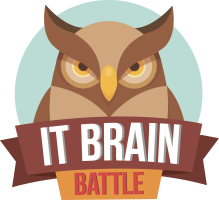 IT-компаний «IT Brain Battle» Настоящим подтверждаю, что лица, участвующие 21 октября 2018 года в интеллектуальном турнире среди IT-компаний «IT Brain Battle», являются сотрудниками компании ________________ с графиком не меньше 30 часов в неделю. И ознакомлен с тем, что участники должны иметь корпоративную форму (минимально одинаковые фирменные футболки). Список участников команды компании __________________:Капитан команды: _____________________ Телефон: _____________________________   E-mail:________________________________Запасные участники (Допустимы только в случае отсутствия кого-то из основного состава. В обратном случае не являются участниками турнира). Замены во время турнира невозможны.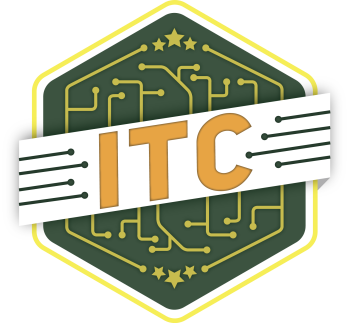 Подпись ___________________/ ______________Должность ________________________________Дата_____________Фамилия ИмяОтчествоДата рожденияФамилия ИмяОтчествоДата рождения